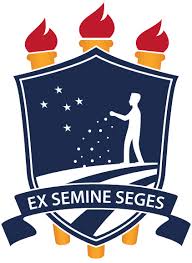 MINISTÉRIO DA EDUCAÇÃOUNIVERSIDADE FEDERAL RURAL DE PERNAMBUCOPRÓ-REITORIA DE ENSINO DE GRADUAÇÃORESULTADO DAS INSCRIÇÕES HOMOLOGADASEDITAIS INTERNOS  02/2020 (PIBID) e 03/2020 (PRP)A Pró-Reitoria de Ensino de Graduação (PREG) e o COMITÊ TÉCNICO DE SELEÇÃO, no uso de suas atribuições, torna pública o RESULTADO DAS INSCRIÇÕES HOMOLOGADAS DA SELEÇÃO DOS EDITAIS INTERNOS 02/2020 (PIBID) e 03/2020 (PRP).PROGRAMA RESIDÊNCIA PEDAGÓGICA-PRPPROGRAMA INSTITUCIONAL DE BOLSAS DE INICIAÇÃO A DOCÊNCIA-PIBIDOBS: Para interpor RECURSO, o candidato deverá preencher o formulário "Requerimento para Recurso", disponível abaixo. Informamos que, o docente deverá abrir processo até as 12h do dia 17 de fevereiro de 2010.PRÓ-REITORA DE ENSINO DE GRADUAÇÃO-PREGMaria do Socorro de Lima OliveiraCOMITÊ TÉCNICO INTERNO DE SELEÇÃO DOS DOCENTES/ORIENTADORES(AS) DO PROGRAMA RESIDÊNCIA PEDAGÓGICAGláucia Mota da Silva Ferreira-PresidentaAna Carolina Moura Bezerra SobralPoliana Cavalcante de SouzaTália de Azevedo Souto SantosCOMITÊ TÉCNICO INTERNO DE SELEÇÃO DOS (AS) COORDENADORES(AS) DE ÁREA DO PIBIDAna Carolina Moura Bezerra Sobral-PresidentaGláucia Mota da Silva FerreiraPoliana Cavalcante de SouzaTália de Azevedo Souto SantosÁREA DO SUBPROJETO/UNIDADE ACADÊMICACPFCANDIDATORESULTADOBiologia959.673.034-72Flávia Carolina Lins da SilvaInscrição HomologadaComputação959.708.604-25Jeane Cecília Bezerra de MeloInscrição HomologadaEd. Física905.018.884-20Andréa Carla de PaivaInscrição HomologadaFísica/Sede741.518.784-91Francisco Nairon Monteiro JúniorInscrição HomologadaFísica/ EAD711.166.724-72Ana Paula Teixeira Bruno SilvaInscrição HomologadaHistória029.161.176-58Lucas Victor SilvaInscrição HomologadaLetras/ SEDE02672571473Hérica  Karina Cavalcanti de LimaInscrição HomologadaLetras/SEDE037.818.944-10Tatiana Simões e LunaInscrição HomologadaLetras/UAST071.647.574-97Larissa de Pinho CavalcantiInscrição HomologadaLetras/UAST008.538.844-04Noadia Iris da SilvaInscrição HomologadaLetras/ EAD794.048.474-53Ivanda Maria Martins SilvaInscrição HomologadaMatemática038.876.714-65Jadilson Ramos de AlmeidaInscrição HomologadaPedagogia782.102.164-49Maria Jaqueline Paes de CarvalhoInscrição HomologadaQuímica/Sede041.370.664-85Bruno Silva LeiteInscrição HomologadaQuímica/Sede049.741.594-10José Euzebio Simões NetoInscrição HomologadaQuímica/UAST060.503.904-60Flávia Cristiane Viera da SilvaInscrição HomologadaÁREA DO SUBPROJETO/UNIDADE ACADÊMICACPFCANDIDATORESULTADOBiologia/SEDE660.467.264-68Betânia Cristina GuilhermeInscrição não Homologada,por não atender ao item 2.1, letra b e item 3.1, inciso III, do edital 02/2020- Pibid/UFRPEComputação/SEDE056.595.694-98Rozelma Soares de FrançaInscrição HomologadaEd. Física/SEDE294.875.014-87Rosângela Cely Branco LindosoInscrição HomologadaFísica/SEDE908.142.314-20Jadson Augusto de AlmeidaInscrição não Homologada,por não atender ao item 2.1, letra b e item 3.1, inciso III, do edital 02/2020- Pibid/UFRPEHistória/SEDE038.368.404-80Maria Emília Vasconcelos dos SantosInscrição HomologadaLetras/ SEDE036.623.794-22Ewerton Ávila dos Santos LunaInscrição HomologadaLetras/UAST065.225.654-76João Paulo de Souza AraújoInscrição HomologadaMatemática/SEDE936.520.544-15Elisângela Bastos de Mélo EspindolaInscrição HomologadaPedagógica/SEDE008.204.194-60Ana Catarina dos Santos Pereira CabralInscrição HomologadaPedagógica/SEDE018.656.754-58Fabiana Cristina da SilvaInscrição não Homologada, por não atender ao item 3.1, inciso VI do Edital 02/2020Química/SEDE368.426.214-53Ruth do Nascimento FirmeInscrição HomologadaQuímica/UAST721.757.454-49Maria Suely Costa da CâmaraInscrição não Homologada,por não atender ao item 3.1, inciso VI, do Edital 02/2020 Pibid/UFRPE.Química/UAST052.510.344-90Thiago Araújo da SilveiraInscrição não Homologada, por não atender item 3.1, incisos I, II, VI do edital 02/2020-PIBID/UFRPEQuímica/UAST097.011.154-14Antônio Diniz JúniorInscrição Homologada